аТехнологическая картаТехника: «Рисование пальчиками и цветными карандашами»«Сказочное дерево»Материалы: гуашь, кисть, рисунки дерева, влажные салфетки.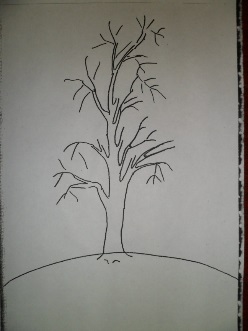 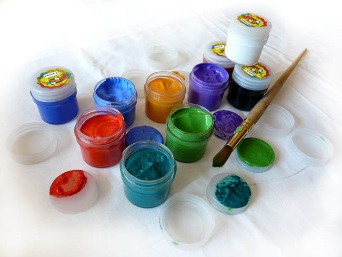 2 этапОкунув каждый пальчик в разную гуашевую краску ставят разноцветные точки по всему деревуЗелёным цветом размазывая пальчиком закрашивают полянку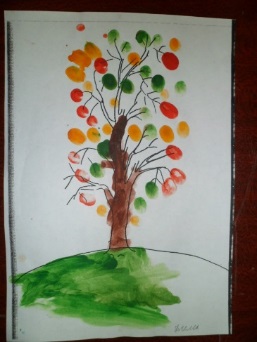 ЭтапОкунув кончик пальчика в гуашевые краски дети ставят точки по веткам дерева изображая листья и ягоды.Коричневым цветом раскрашивают ствол дерева.Зелёным цветом намечают землю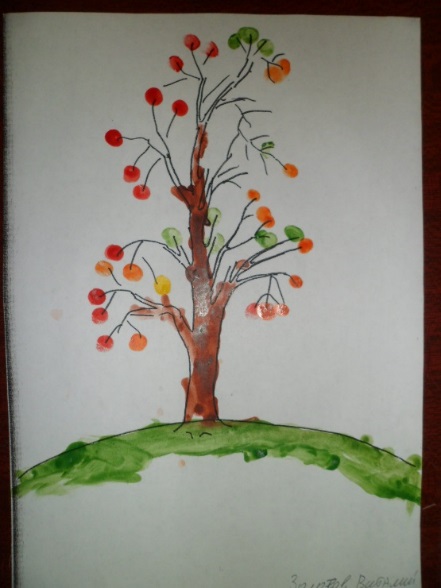 3 этапЧтобы «Сказочному деревцу» было тепло и уютно дорисовывают солнце, облака, цветы и грибы на полянке.Работа готова.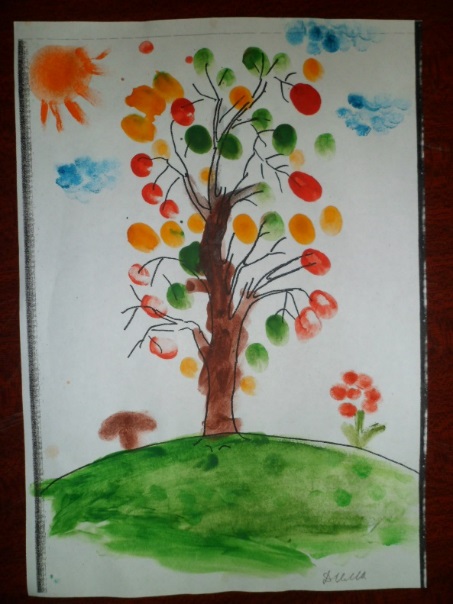 